 Jaguars -Whose Land is it Anyway? Homework! Spring 1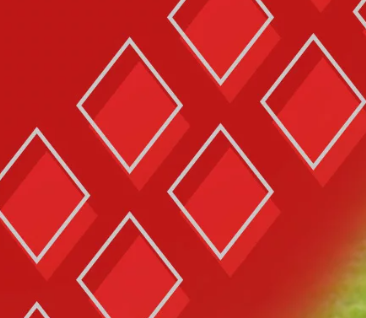 Please complete at least three pieces of homework. Please bring your work to school by Friday 11th February. Choose your homework task from the grid below.ALSO – Please try to read every day and record this in your reading record. These are checked every Friday.Please learn your spellings every week. Spelling test every Friday.Please practice your times tables every week. Times tables test every Thursday.Year 3 pupils need to learn – 2x, 3x, 4x, 5x, 8x, 10x tables.Year 4 pupils need to learn – 2x, 3x, 4x, 5x, 6x, 7x, 8x, 9x, 10x, 11x, 12x tables this year. Choose your homework task from the grid below.ALSO – Please try to read every day and record this in your reading record. These are checked every Friday.Please learn your spellings every week. Spelling test every Friday.Please practice your times tables every week. Times tables test every Thursday.Year 3 pupils need to learn – 2x, 3x, 4x, 5x, 8x, 10x tables.Year 4 pupils need to learn – 2x, 3x, 4x, 5x, 6x, 7x, 8x, 9x, 10x, 11x, 12x tables this year. Choose your homework task from the grid below.ALSO – Please try to read every day and record this in your reading record. These are checked every Friday.Please learn your spellings every week. Spelling test every Friday.Please practice your times tables every week. Times tables test every Thursday.Year 3 pupils need to learn – 2x, 3x, 4x, 5x, 8x, 10x tables.Year 4 pupils need to learn – 2x, 3x, 4x, 5x, 6x, 7x, 8x, 9x, 10x, 11x, 12x tables this year. Choose your homework task from the grid below.ALSO – Please try to read every day and record this in your reading record. These are checked every Friday.Please learn your spellings every week. Spelling test every Friday.Please practice your times tables every week. Times tables test every Thursday.Year 3 pupils need to learn – 2x, 3x, 4x, 5x, 8x, 10x tables.Year 4 pupils need to learn – 2x, 3x, 4x, 5x, 6x, 7x, 8x, 9x, 10x, 11x, 12x tables this year.  Design and make A model of a Viking longboat.Design and make a symmetrical Viking shield.Research the Vikings.Write your top ten facts.  Research the Anglo-Saxons.Write your top ten facts.Write a portalStory – you are transported back to the time of the Vikings or the Anglo-Saxons. Write a poem about sailing on a Viking longboat.Design and make a model of a Viking longboat that can float! Research Alfred the Great and write a fact file about him.Draw a picture of him. Research the Anglo-Saxon trials and write an illustrated report.(Take a look at Horrible Histories to help you!)Research one of the Viking Gods, paint or draw a picture and write a fact file.